تم بحمد الله تعالى مناقشة رسالة الدكتوراه للباحث احمد شوقى متولى احمد المدرس المساعد بقسم تمريض المسنين يوم الاحد الموافق ٢١/ ٥/ ٢٠٢٣ تمام الساعة العاشرة صباحا بقاعة المناقشات بالكلية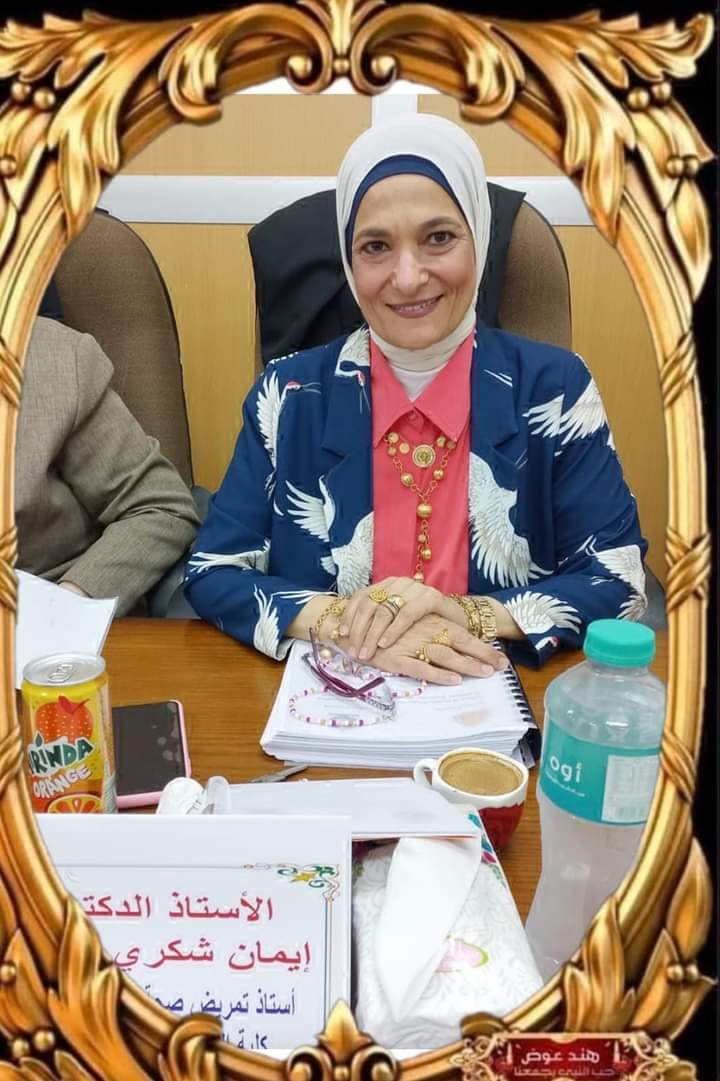 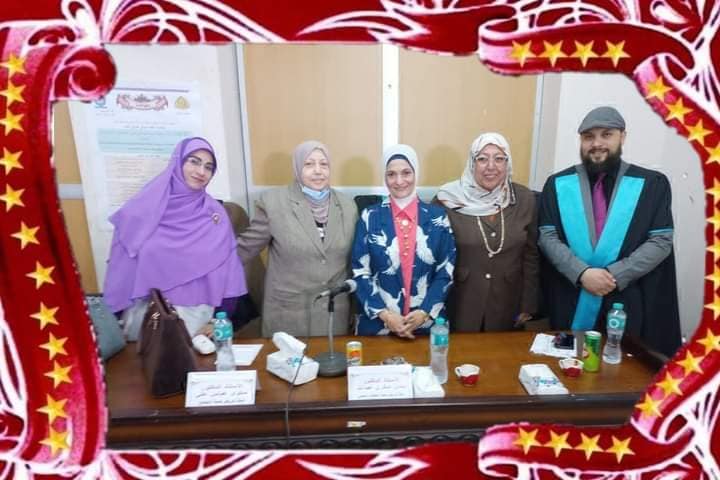 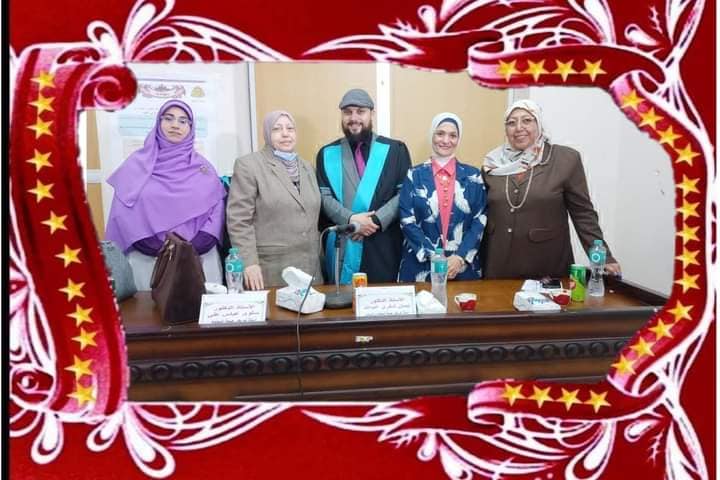 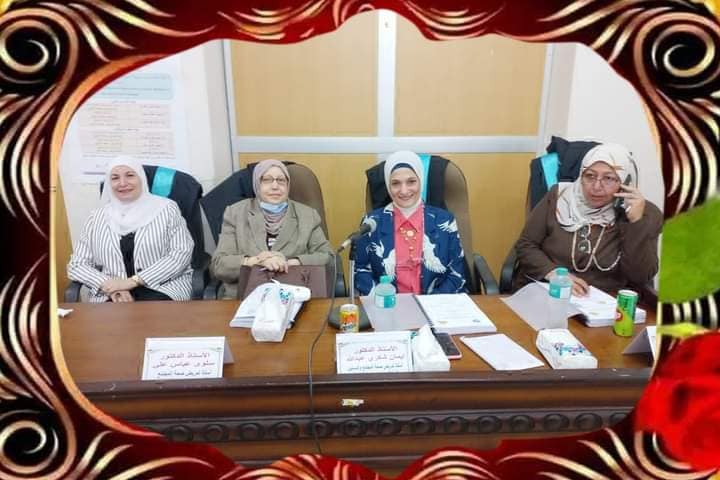 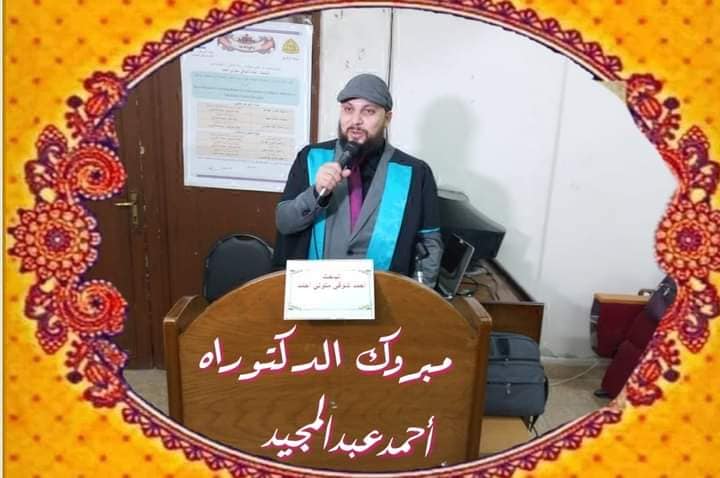 